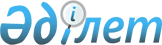 Об утверждении бюджета Чермошнянского сельского округа Тайыншинского района Северо-Казахстанской области на 2019 - 2021 годыРешение маслихата Тайыншинского района Северо-Казахстанской области от 29 декабря 2018 года № 229. Зарегистрировано Департаментом юстиции Северо-Казахстанской области 9 января 2019 года № 5168
      В соответствии со статьями 9-1, статьей 75 Бюджетного кодекса Республики Казахстан от 4 декабря 2008 года, статьей 6 Закона Республики Казахстан от 23 января 2001 года "О местном государственном управлении и самоуправлении в Республике Казахстан", маслихат Тайыншинского района Северо-Казахстанской области РЕШИЛ:
      1. Утвердить бюджет Чермошнянского сельского округа Тайыншинского района Северо-Казахстанской области на 2019 - 2021 годы согласно приложениям 1, 2 и 3 к настоящему решению соответственно, в том числе на 2019 год в следующих объемах:
      1) доходы - 24328 тысяч тенге:
      налоговые поступления – 4487 тысяч тенге;
      неналоговые поступления - 0 тысяч тенге;
      поступления от продажи основного капитала - 0 тысяч тенге;
      поступления трансфертов - 19841 тысяч тенге;
      2) затраты - 26518,4 тысяч тенге;
      3) чистое бюджетное кредитование - 0 тысяч тенге:
      бюджетные кредиты - 0 тысяч тенге;
      погашение бюджетных кредитов - 0 тысяч тенге;
      4) сальдо по операциям с финансовыми активами - 0 тысяч тенге:
      приобретение финансовых активов - 0 тысяч тенге;
      поступления от продажи финансовых активов государства - 0 тысяч тенге;
      5) дефицит (профицит) бюджета – - 2190,4 тысяч тенге;
      6) финансирование дефицита (использование профицита) бюджета - 2190,4 тысяч тенге:
      поступление займов - 0 тысяч тенге;
      погашение займов - 0 тысяч тенге;
      используемые остатки бюджетных средств – 2190,4 тысяч тенге. 
      Сноска. Пункт 1 в редакции решения маслихата Тайыншинского района Северо-Казахстанской области от 04.10.2019 № 282 (вводится в действие с 01.01.2019).


      2. Установить, что доходы бюджета Чермошнянского сельского округа формируются за счет налоговых и неналоговых поступлений в соответствии со статьей 52-1 Бюджетного кодекса Республики Казахстан. 
      3. Объем бюджетной субвенции, передаваемой из районного бюджета в бюджет Чермошнянского сельского округа составляет 17121 тысяч тенге. 
      3-1. Учесть в бюджете Чермошнянского сельского округа на 2019 год поступление целевых трансфертов из республиканского бюджета, в том числе:
      на повышение заработной платы отдельных категорий гражданских служащих, работников организаций, содержащихся за счет средств государственного бюджета, работников казенных предприятий – 1835 тысяч тенге;
      на повышение заработной платы отдельных категорий административных государственных служащих – 885 тысяч тенге. 
      Сноска. Решение дополнено пунктом 3-1 в соответствии с решением маслихата Тайыншинского района Северо-Казахстанской области от 04.10.2019 № 282 (вводится в действие с 01.01.2019).


      3-2. Предусмотреть в бюджете Чермошнянского сельского округа расходы за счет свободных остатков бюджетных средств, сложившихся на начало финансового года согласно приложению 4 к настоящему решению. 
      Сноска. Решение дополнено пунктом 3-2 в соответствии с решением маслихата Тайыншинского района Северо-Казахстанской области от 04.10.2019 № 282 (вводится в действие с 01.01.2019).


      4. Настоящее решение вводится в действие с 1 января 2019 года. Бюджет Чермошнянского сельского округа Тайыншинского района Северо-Казахстанской области на 2019 год 
      Сноска. Приложение 1 в редакции решения маслихата Тайыншинского района Северо-Казахстанской области от 04.10.2019 № 282 (вводится в действие с 01.01.2019). Бюджет Чермошнянского сельского округа Тайыншинского района Северо-Казахстанской области на 2020 год Бюджет Чермошнянского сельского округа Тайыншинского района Северо-Казахстанской области на 2021 год Направление свободных остатков бюджетных средств, сложившихся на 1 января 2019 года 
      Сноска. Решение дополнено приложением 4 в соответствии с решением маслихата Тайыншинского района Северо-Казахстанской области от 04.10.2019 № 282 (вводится в действие с 01.01.2019).
					© 2012. РГП на ПХВ «Институт законодательства и правовой информации Республики Казахстан» Министерства юстиции Республики Казахстан
				
      Председатель XXXV сессии 
районного маслихата 

Б. Рустамов

      Секретарь районного 
маслихата 

К. Шарипов
Приложение 1 к решению маслихата Тайыншинского района Северо-Казахстанской области от 29 декабря 2018 года № 229
Категория
Категория
Категория
Наименование
Сумма, тысяч тенге
Класс
Класс
Наименование
Сумма, тысяч тенге
Подкласс
Наименование
Сумма, тысяч тенге
1) Доходы
24328
1
Налоговые поступления
4487
01
Подоходный налог
1117
2
Индивидуальный подоходный налог
1117
04
Hалоги на собственность
3370
1
Hалоги на имущество
30
3
Земельный налог
245
4
Hалог на транспортные средства
3095
2
Неналоговые поступления
0
01
Доходы от государственной собственности
0
3
Поступления от продажи основного капитала
0
4
Поступления трансфертов
19841
02
Трансферты из вышестоящих органов государственного управления
19841
3
Трансферты из районного (города областного значения) бюджета
19841
Функциональная группа
Функциональная группа
Функциональная группа
Наименование
Сумма, тысяч тенге
Администратор бюджетных программ
Администратор бюджетных программ
Наименование
Сумма, тысяч тенге
Программа
Наименование
Сумма, тысяч тенге
2) Затраты
26518,4
01
Государственные услуги общего характера
16637,4
124
Аппарат акима города районного значения, села, поселка, сельского округа
16637,4
001
Услуги по обеспечению деятельности акима города районного значения, села, поселка, сельского округа
16637,4
07
Жилищно-коммунальное хозяйство
1892
124
Аппарат акима города районного значения, села, поселка, сельского округа
1892
008
Освещение улиц в населенных пунктах
1892
08
Культура, спорт, туризм и информационное пространство
4903
124
Аппарат акима города районного значения, села, поселка, сельского округа
4903
006
Поддержка культурно-досуговой работы на местном уровне
4903
12
Транспорт и коммуникации
500
124
Аппарат акима города районного значения, села, поселка, сельского округа
500
013
Обеспечение функционирования автомобильных дорог в городах районного значения, селах, поселках, сельских округах
500
13
Прочие
2586
124
Аппарат акима города районного значения, села, поселка, сельского округа
2586
040
Реализация мероприятий для решения вопросов обустройства населенных пунктов в реализацию мер по содействию экономическому развитию регионов в рамках Программы развития регионов до 2020 года
2586
3) Чистое бюджетное кредитование
0
Бюджетные кредиты
0
Категория
Категория
Категория
Наименование
Сумма, тысяч тенге
Класс
Класс
Наименование
Сумма, тысяч тенге
Подкласс
Наименование
Сумма, тысяч тенге
5
Погашение бюджетных кредитов
0
Функциональная группа
Функциональная группа
Функциональная группа
Наименование
Сумма, тысяч тенге
Администратор бюджетных программ
Администратор бюджетных программ
Наименование
Сумма, тысяч тенге
Программа
Наименование
Сумма, тысяч тенге
4) Сальдо по операциям с финансовыми активами
0
Приобретение финансовых активов
0
Категория
Категория
Категория
Наименование
Сумма, тысяч тенге
Класс
Класс
Наименование
Сумма, тысяч тенге
Подкласс
Наименование
Сумма, тысяч тенге
6
Поступления от продажи финансовых активов государства
0
5) Дефицит (профицит) бюджета
- 2190,4
6) Финансирование дефицита (использование профицита) бюджета
2190,4
7
Поступления займов
0
Функциональная группа
Функциональная группа
Функциональная группа
Наименование
Сумма, тысяч тенге
Администратор бюджетных программ
Администратор бюджетных программ
Наименование
Сумма, тысяч тенге
Программа
Наименование
Сумма, тысяч тенге
14
Обслуживание долга
0
16
Погашение займов
0
Категория
Категория
Категория
Наименование
Сумма, тысяч тенге
Класс
Класс
Наименование
Сумма, тысяч тенге
Подкласс
Наименование
Сумма, тысяч тенге
8
Используемые остатки

бюджетных средств
2190,4
01
Остатки бюджетных средств
2190,4
1
Свободные остатки бюджетных средств
2190,4Приложение 2 к решению маслихата Тайыншинского района Северо-Казахстанской области от 29 декабря 2018 года № 229
Категория
Категория
Категория
Наименование
Сумма, тысяч тенге
Класс
Класс
Наименование
Сумма, тысяч тенге
Подкласс
Наименование
Сумма, тысяч тенге
1) Доходы
21963
1
Налоговые поступления
4117
01
Подоходный налог
1117
2
Индивидуальный подоходный налог
1117
04
Hалоги на собственность
3000
1
Hалоги на имущество
30
3
Земельный налог
245
4
Hалог на транспортные средства
2725
4
Поступления трансфертов
17846
02
Трансферты из вышестоящих органов государственного управления
17846
3
Трансферты из районного (города областного значения) бюджета
17846
Функциональная группа
Функциональная группа
Функциональная группа
Наименование
Сумма, тысяч тенге
Администратор бюджетных программ
Администратор бюджетных программ
Наименование
Сумма, тысяч тенге
Программа
Наименование
Сумма, тысяч тенге
2) Затраты
21963
01
Государственные услуги общего характера
13491
124
Аппарат акима города районного значения, села, поселка, сельского округа
13491
001
Услуги по обеспечению деятельности акима города районного значения, села, поселка, сельского округа
13491
07
Жилищно-коммунальное хозяйство
1987
124
Аппарат акима города районного значения, села, поселка, сельского округа
1987
008
Освещение улиц в населенных пунктах
1987
08
Культура, спорт, туризм и информационное пространство
3770
124
Аппарат акима города районного значения, села, поселка, сельского округа
3770
006
Поддержка культурно-досуговой работы на местном уровне
3770
 13
Прочие
2715
124
Аппарат акима города районного значения, села, поселка, сельского округа
2715
040
Реализация мероприятий для решения вопросов обустройства населенных пунктов в реализацию мер по содействию экономическому развитию регионов в рамках Программы развития регионов до 2020 года
2715
3) Чистое бюджетное кредитование
0
Бюджетные кредиты
0
Категория
Категория
Категория
Наименование
Сумма, тысяч тенге
Класс
Класс
Наименование
Сумма, тысяч тенге
Подкласс
Наименование
Сумма, тысяч тенге
5
Погашение бюджетных кредитов
0
Функциональная группа
Функциональная группа
Функциональная группа
Наименование
Сумма, тысяч тенге
Администратор бюджетных программ
Администратор бюджетных программ
Наименование
Сумма, тысяч тенге
Программа
Наименование
Сумма, тысяч тенге
4) Сальдо по операциям с финансовыми активами
0
Категория
Категория
Категория
Наименование
Сумма, тысяч тенге
Класс
Класс
Наименование
Сумма, тысяч тенге
Подкласс
Наименование
Сумма, тысяч тенге
6
Поступления от продажи финансовых активов государства
0
5) Дефицит (профицит) бюджета
0
6) Финансирование дефицита (использование профицита) бюджета
0
7
Поступления займов
0
Функциональная группа
Функциональная группа
Функциональная группа
Наименование
Сумма, тысяч тенге
Администратор бюджетных программ
Администратор бюджетных программ
Наименование
Сумма, тысяч тенге
Программа
Наименование
Сумма, тысяч тенге
14
Обслуживание долга
0
16
Погашение займов
0
Категория
Категория
Категория
Наименование
Сумма, тысяч тенге
Класс
Класс
Наименование
Сумма, тысяч тенге
Подкласс
Наименование
Сумма, тысяч тенге
8
Используемые остатки бюджетных средств
0
01
Остатки бюджетных средств
0
1
Свободные остатки бюджетных средств
0Приложение 3 к решению маслихата Тайыншинского района Северо-Казахстанской области от 29 декабря 2018 года № 229
Категория
Категория
Категория
Наименование
Сумма, тысяч тенге
Класс
Класс
Наименование
Сумма, тысяч тенге
Подкласс
Наименование
Сумма, тысяч тенге
1) Доходы
19435
1
Налоговые поступления
4226
01
Подоходный налог
1117
2
Индивидуальный подоходный налог
1117
04
Hалоги на собственность
3109
1
Hалоги на имущество
30
3
Земельный налог
245
4
Hалог на транспортные средства
2834
4
Поступления трансфертов
15209
02
Трансферты из вышестоящих органов государственного управления
15209
3
Трансферты из районного (города областного значения) бюджета
15209
Функциональная группа
Функциональная группа
Функциональная группа
Наименование
Сумма, тысяч тенге
Администратор бюджетных программ
Администратор бюджетных программ
Наименование
Сумма, тысяч тенге
Программа
Наименование
Сумма, тысяч тенге
2) Затраты
19435
01
Государственные услуги общего характера
13569
124
Аппарат акима города районного значения, села, поселка, сельского округа
13569
001
Услуги по обеспечению деятельности акима города районного значения, села, поселка, сельского округа
13569
07
Жилищно-коммунальное хозяйство
2086
124
Аппарат акима города районного значения, села, поселка, сельского округа
2086
008
Освещение улиц в населенных пунктах
2086
08
Культура, спорт, туризм и информационное пространство
3780
124
Аппарат акима города районного значения, села, поселка, сельского округа
3780
006
Поддержка культурно-досуговой работы на местном уровне
3780
3) Чистое бюджетное кредитование
0
Бюджетные кредиты
0
Категория
Категория
Категория
Наименование
Сумма, тысяч тенге
Класс
Класс
Наименование
Сумма, тысяч тенге
Подкласс
Наименование
Сумма, тысяч тенге
5
Погашение бюджетных кредитов
0
Функциональная группа
Функциональная группа
Функциональная группа
Наименование
Сумма, тысяч тенге
Администратор бюджетных программ
Администратор бюджетных программ
Наименование
Сумма, тысяч тенге
Программа
Наименование
Сумма, тысяч тенге
4) Сальдо по операциям с финансовыми активами
0
Категория
Категория
Категория
Наименование
Сумма, тысяч тенге
Класс
Класс
Наименование
Сумма, тысяч тенге
Подкласс
Наименование
Сумма, тысяч тенге
6
Поступления от продажи финансовых активов государства
0
5) Дефицит (профицит) бюджета
0
6) Финансирование дефицита (использование профицита) бюджета
0
7
Поступления займов
0
Функциональная группа
Функциональная группа
Функциональная группа
Наименование
Сумма, тысяч тенге
Администратор бюджетных программ
Администратор бюджетных программ
Наименование
Сумма, тысяч тенге
Программа
Наименование
Сумма, тысяч тенге
14
Обслуживание долга
0
16
Погашение займов
0
Категория
Категория
Категория
Наименование
Сумма, тысяч тенге
Класс
Класс
Наименование
Сумма, тысяч тенге
Подкласс
Наименование
Сумма, тысяч тенге
8
Используемые остатки бюджетных средств
0
01
Остатки бюджетных средств
0
1
Свободные остатки бюджетных средств
0Приложение 4 к решению маслихата Тайыншинского района Северо-Казахстанской области от 29 декабря 2018 года № 229
Категория 
Категория 
Категория 
Наименование
Сумма, тысяч тенге
Класс
Класс
Наименование
Сумма, тысяч тенге
Подкласс 
Наименование
Сумма, тысяч тенге
1) Доходы
2190,4
8
Используемые остатки бюджетных средств
2190,4
01
Остатки бюджетных средств
2190,4
1
Свободные остатки бюджетных средств
2190,4
Функциональная группа
Функциональная группа
Функциональная группа
Наименование
Сумма, тысяч тенге
Администратор бюджетных программ
Администратор бюджетных программ
Наименование
Сумма, тысяч тенге
Программа
Наименование
Сумма, тысяч тенге
2) Затраты
2190,4
01
Государственные услуги общего характера
1490,4
124
Аппарат акима города районного значения, села, поселка, сельского округа
1490,4
001
Услуги по обеспечению деятельности акима города районного значения, села, поселка, сельского округа
1490,4
08
Культура, спорт, туризм и информационное пространство
200
124
Аппарат акима города районного значения, села, поселка, сельского округа
200
006
Поддержка культурно-досуговой работы на местном уровне
200
12
Транспорт и коммуникации
500
124
Аппарат акима города районного значения, села, поселка, сельского округа
500
013
Обеспечение функционирования автомобильных дорог в городах районного значения, селах, поселках, сельских округах
500